Новости из лагеря «Зеленый огонек»Ковид внес корректировку в наши планы. Но мы не огорчились.1 июня нас дружелюбно встретила Центральная детская библиотека им.библиотека Л.Чайкиной в МБУ ДО ЦРТДЮ г. Павлово Нижегородской области. Мы приняли участие в Открытии летних чтений на Павловской земле и в театрализованном представление с игровой программой «Необыкновенное приключение друзей».А в школе опять сюрприз. 4 отряд «Зебрята» с удовольствием пели детские песни о лете и детях. Отряду «Светофорчик» нет равных в конкурсе рисунков по ПДД.А отряд «Регулировщики» поражает спортивным настроением. Задорная игра в пионербол привлекла внимание, даже прохожих.«Чемпионов растите?»-слышалось у школьного забора.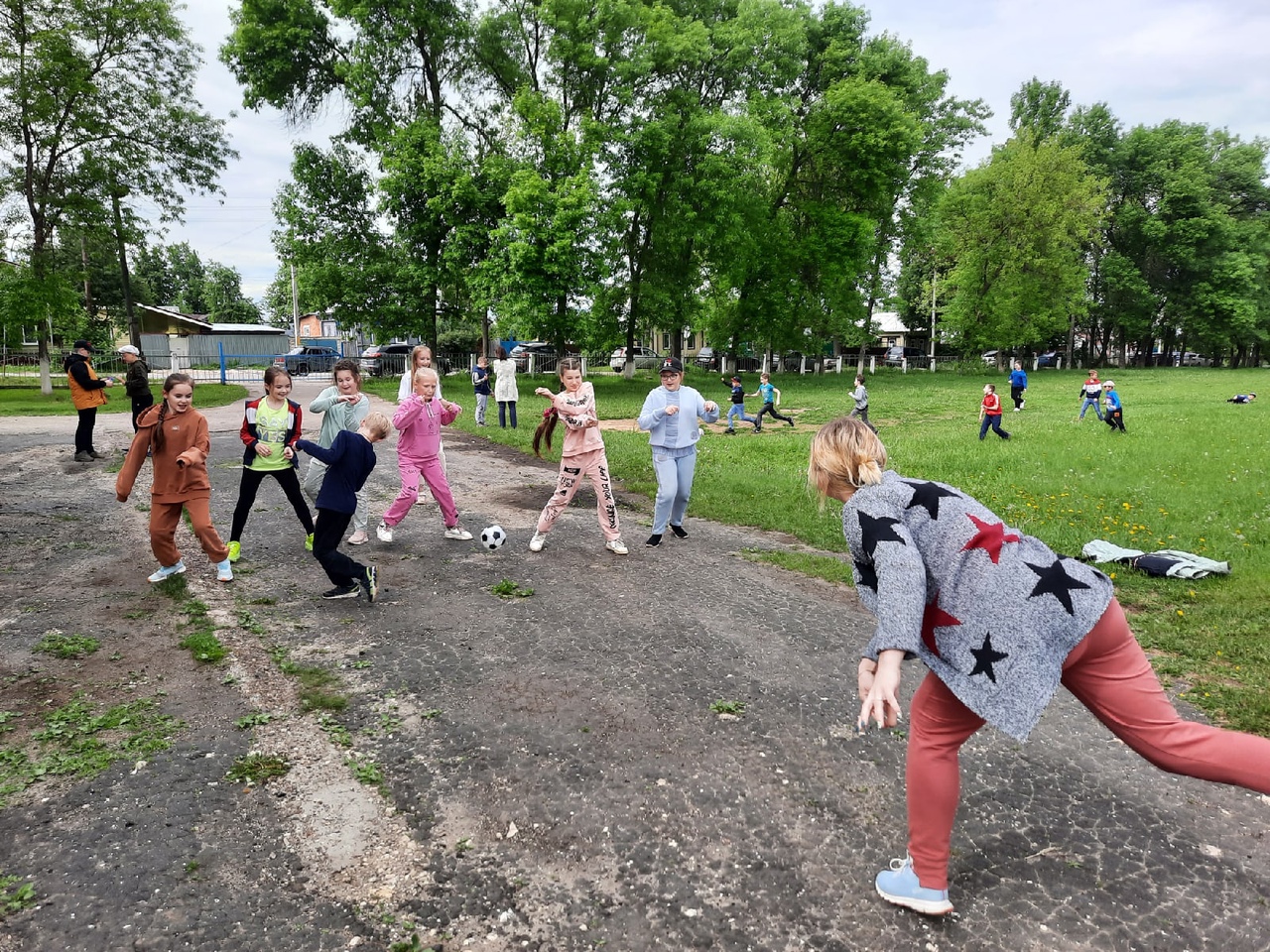 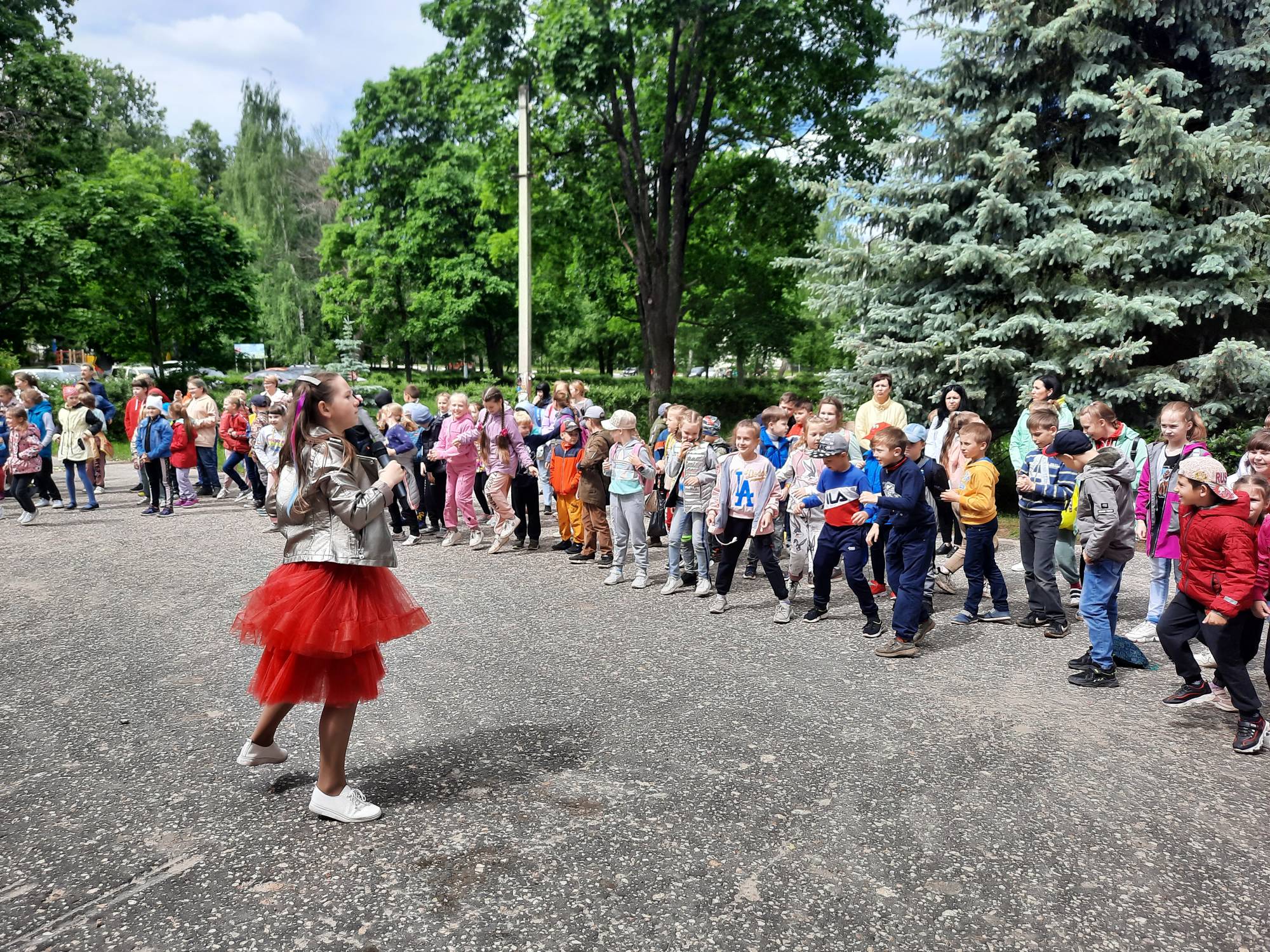 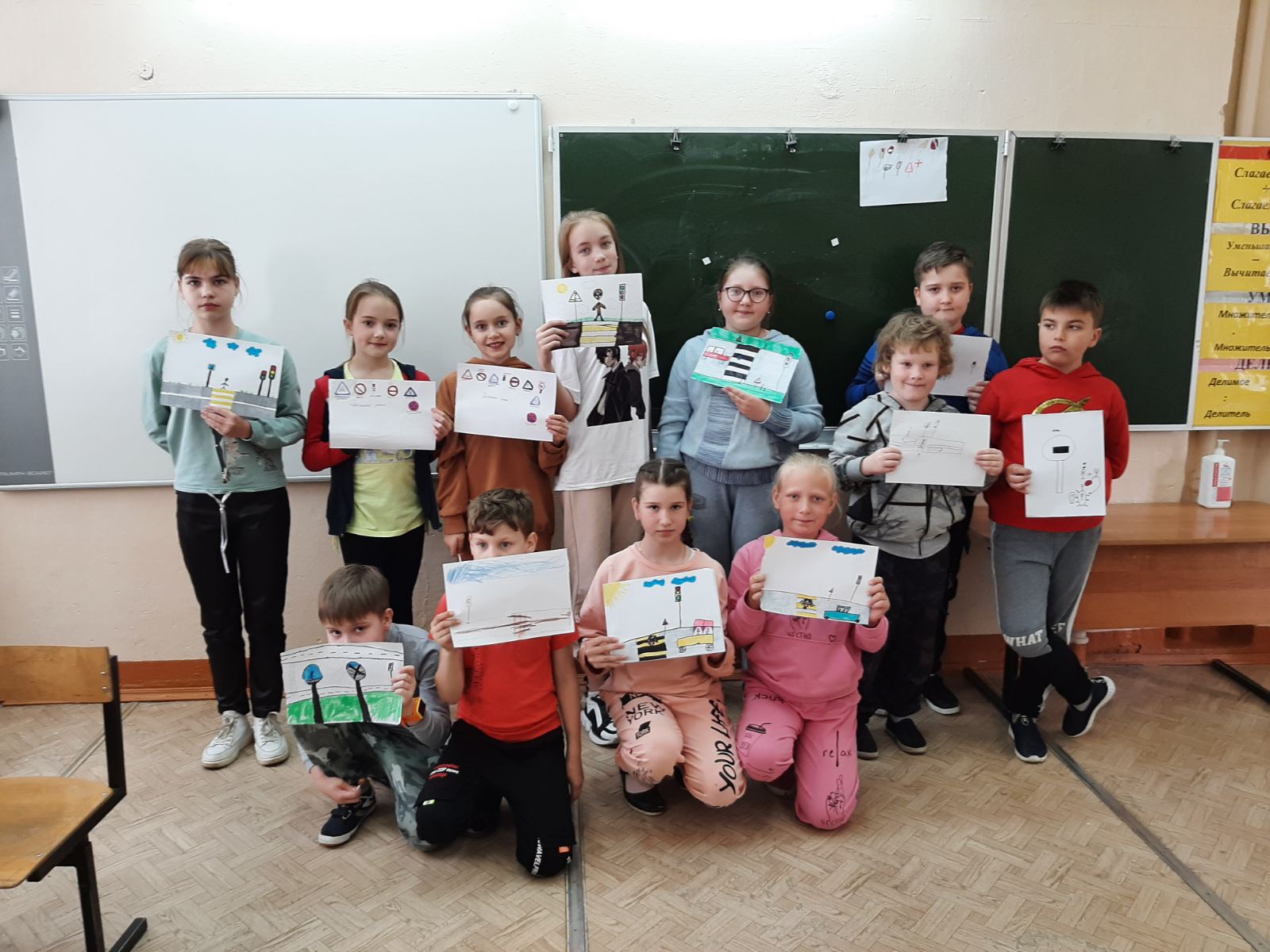 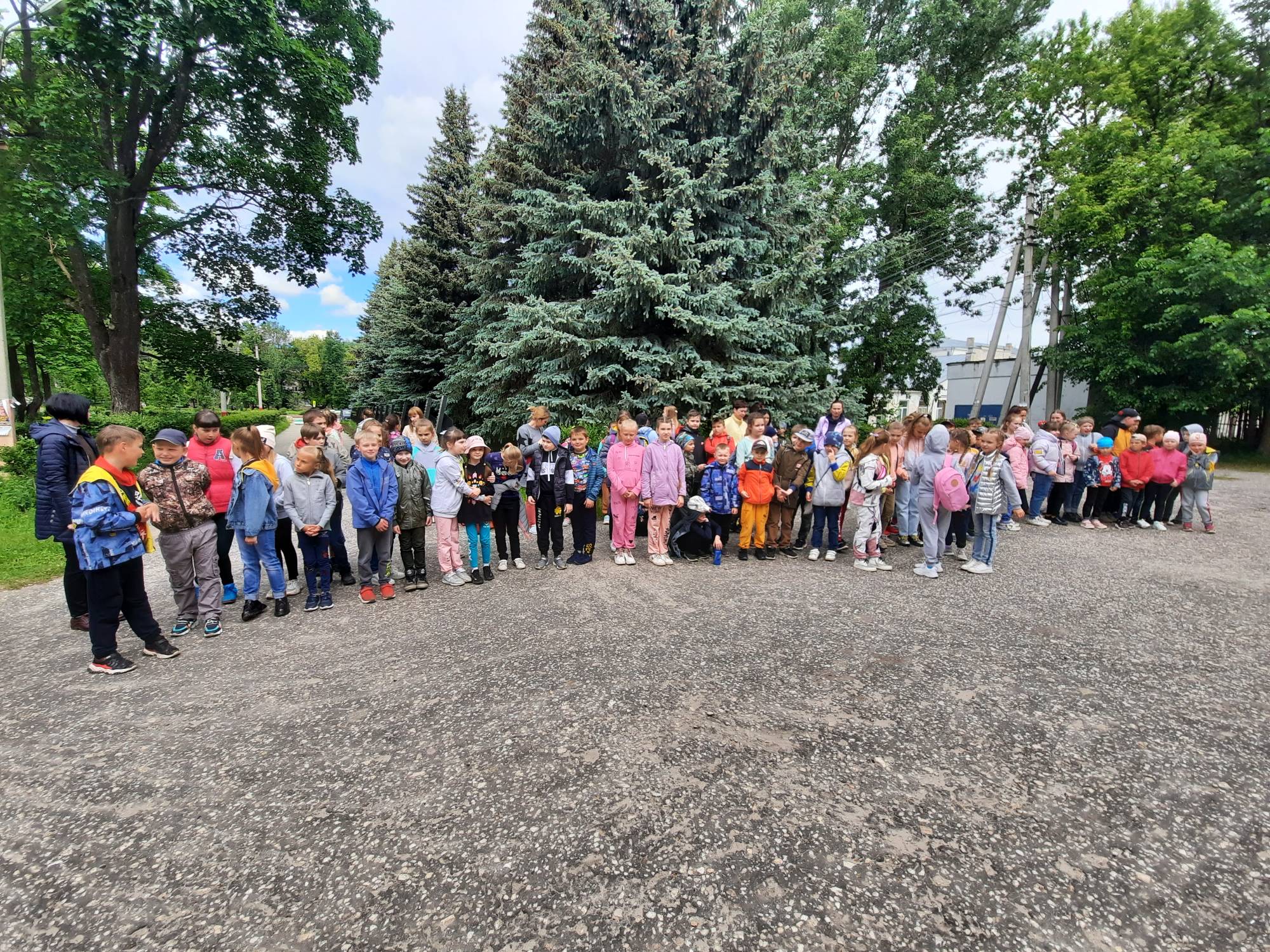 